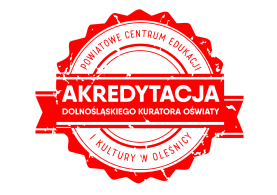 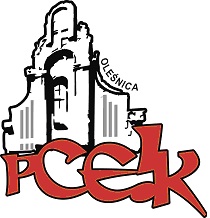 ZAPRASZAMY NA WARSZTAT KOD:  W57Adresaci:  Zainteresowani nauczyciele wszystkich etapów edukacyjnych szkół, przedszkoli, placówek oświatowychCele: Wzbogacanie warsztatu pracy doradcy zawodowegoPROGRAM SZKOLENIA:Prezentacja narzędzi diagnozujących predyspozycje i preferencje zawodowe: Wieloaspektowa Ocena Preferencji Zawodowych, „Kompas Kariery” oraz prezentacja wybranych ćwiczeń inspirowanych metodą „Spadochron” (program szkoleniowy w zakresie planowania kariery zawodowej, wykorzystywany przez osoby szukające pracy 
i zmieniające zawód w kilku krajach Europy i Świata. Skierowany jest na zwiększenie wewnętrznej motywacji 
i wiary we własne możliwości osób szukających pracy, pomoc w odkryciu indywidualnych zainteresowań 
i predyspozycji do wykonywania określonej pracy, wsparcie w doborze i znalezieniu optymalnej pracy.)Termin szkolenia –   04.03.2020 r.      godz. 16.00Czas trwania – 4 godziny dydaktyczne Osoba prowadząca  - Marcin Romanowski, Prezes Zarządu Fundacji Manufaktura Inicjatyw, socjolog, doradca zawodowy i edukacyjny, coach, szkoleniowiec. Ukończył studia podyplomowe z zakresu zarządzania NGO (Collegium Civitas) oraz job-coaching, doradztwo edukacyjne i zawodowe (SWPS). Od 14 lat związany 
z działalnością w sektorze organizacji pozarządowych, autor i koordynator projektów edukacyjnych i aktywizacji społeczno-zawodowej; prowadzi szkolenia i doradztwo z zakresu: zakładania i zarządzania NGO, tworzenia projektów, przedsiębiorczości i zakładania działalności gospodarczej, realizacji inicjatyw społecznych oraz warsztaty i doradztwo w zakresie aktywizacji zawodowej. Jest certyfikowanym trenerem programu dla osób planujących karierę, szukających pracy i zmieniających zawód „Spadochron” oraz trenerem programu „Kompas Kariery”.Kierownik merytoryczny - Ryszarda Wiśniewska-Paluch - doradca metodyczny – doradztwo zawodowe PCEiK, konsultant PCEiK ds. psychoedukacji, profilaktyki i wspierania uzdolnień, pedagog szkolny, oligofrenopedagog, socjoterapeuta, szkolny doradca ds. uzależnień, sądowy kurator społeczny.Osoby zainteresowane udziałem w formie doskonalenia prosimy o przesyłanie zgłoszeń do 01.03.2020 r. Zgłoszenie na szkolenie następuje poprzez wypełnienie formularza (załączonego do zaproszenia) i przesłanie go pocztą mailową do PCEiK. Ponadto przyjmujemy telefoniczne zgłoszenia na szkolenia. W przypadku korzystania z kontaktu telefonicznego konieczne jest wypełnienie formularza zgłoszenia w dniu rozpoczęcia szkolenia. Uwaga! Ilość miejsc ograniczona. Decyduje kolejność zapisów.Odpłatność:● nauczyciele z placówek oświatowych prowadzonych przez Miasta i Gminy, które podpisały z PCEiK porozumienie dotyczące doskonalenia zawodowego nauczycieli na 2019 rok oraz z placówek prowadzonych przez Starostwo Powiatowe w Oleśnicy –  20 zł●  nauczyciele z placówek oświatowych prowadzonych przez Miasta i Gminy, które nie podpisały z PCEiK porozumienia dotyczącego doskonalenia zawodowego nauczycieli na 2019 rok, nauczyciele z placówek niepublicznych  – 100  zł*  w przypadku form liczących nie więcej niż 4 godziny dydaktyczne i realizowanych przez konsultanta/doradcę  metodycznego zatrudnionego w PCEiK.Wpłaty na konto bankowe Numer konta: 26 9584 0008 2001 0011 4736 0005Rezygnacja z udziału w formie doskonalenia musi nastąpić w formie pisemnej (np. e-mail), najpóźniej na 3 dni robocze przed rozpoczęciem szkolenia. Rezygnacja w terminie późniejszym wiąże się z koniecznością pokrycia kosztów organizacyjnych w wysokości 50%. Nieobecność na szkoleniu lub konferencji nie zwalnia z dokonania opłaty.